COMMUNITY ACTIVITY QUESTIONS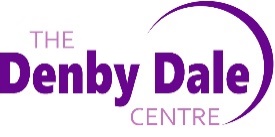 We have a few short questions to ask you about community activity which I hope will help us to shape the future for you and others in your local area.The Denby Dale Centre is a local independent charity which runs 50 hours of social activities every week and has been approached to run further activities in neighbouring local villages.  We would like to understand what would interest you to make sure we supply the right service in the right places at the right times.The results of these questions will be used by the Denby Dale Centre.  The summary of the collective result may be published – no individual response will be shared.  You can find more about the Denby Dale Centre by telephoning 01484 860077 or at www.ddc.org.uk.			         Question 3.What part of the day would you like to take part in an activity group:Question 4.What days of the week would you prefer a new activity to take place:Question 5.						Question 6.What type of groups do you already take part in:	What type of activity would you be interested in starting:Question 7.We have been asked to support further activity groups in the area; which of these would you be interested in:Question 8.Would you like to register your interest in any activities that you would like to know more about? If so, please fill in the form below.Thank you for taking time to complete this survey.Please return it by hand or by post to:The Denby Dale Centre, Unit 12b Springfield Mill, Norman Road, Denby Dale, HD8 8THThe Kirkburton Hub, 5a Riley Lane, Kirkburton, HD8 0RXAny Denby Dale Centre member of staffIt would be useful if you return this back promptly, however our cut off is the end of July 2017.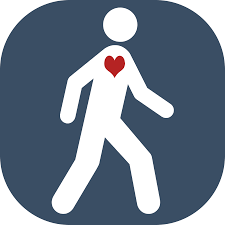 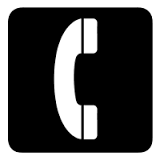 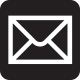 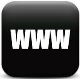 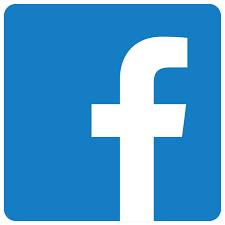 Question 1.		Question 1.		Question 1.		Question 2.Question 2.Question 2.What is the nearest community to your home:	What is the nearest community to your home:	What is the nearest community to your home:	Where would you be happy to attend a new activity:Where would you be happy to attend a new activity:Where would you be happy to attend a new activity:Where would you be happy to attend a new activity:Where would you be happy to attend a new activity:1.1Barnsley2.1BarnsleyBarnsleyBarnsley1.2Denby Dale2.2Denby DaleDenby DaleDenby Dale1.3Emley2.3EmleyEmleyEmley1.4Flockton2.4FlocktonFlocktonFlockton1.5Huddersfield2.5HuddersfieldHuddersfieldHuddersfield1.6Kirkburton2.6KirkburtonKirkburtonKirkburton1.7Penistone2.7PenistonePenistonePenistone1.8Shepley/Shelley 2.8Shepley/Shelley Shepley/Shelley Shepley/Shelley 1.9Skelmanthorpe/Scissett2.9Skelmanthorpe/ScissettSkelmanthorpe/ScissettSkelmanthorpe/Scissett1.10Wakefield2.10WakefieldWakefieldWakefield3.1Morning3.2Afternoon3.3Evening4.1Monday4.2Tuesday4.3Wednesday4.4Thursday4.5Friday4.6Saturday4.7Sunday5.1Education/learning6.1Education/learning5.2Health6.2Health5.3Physical6.3Physical5.4Social6.4Social5.5Sport6.5Sport5.6Volunteering6.6Volunteering5.7Walking6.7Walking5.8Welfare6.8Welfare5.9Youth6.9Youth7.1Carers Group7.2Coffee Mornings7.3Computer Training 7.4Dementia Group7.5Games Group7.6Walking Group – education (indoor information sessions)7.7Walking Group – village and farmland (up to four miles)7.8Walking Group – farmland (four to eight miles)7.9Walking Group – moorland and hills (over eight miles)7.10Women space7.11Man space7.12Other…….please indicate here………………………8.1My name:8.2Contact Telephone:8.3My email:8.4I live in:8.5I am interested in:8.6My comments are:8.7Please contact meTick Here  >                      <8.8Signed to give consent to hold and use your info